                                                                              Консультация для родителей:  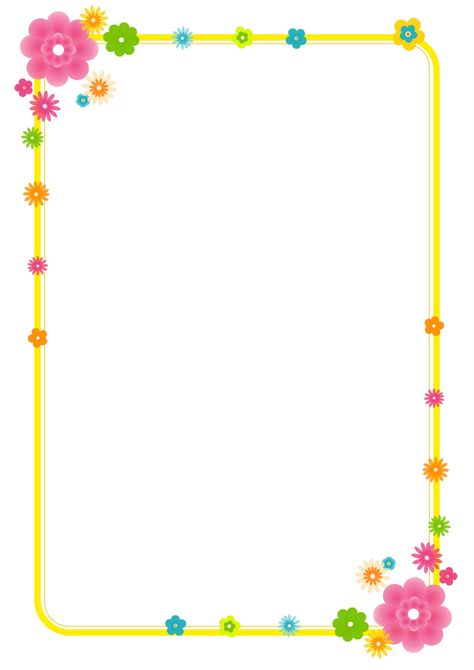                                                «В семье пополнение.             Как родителям справиться с детской ревностью?» Пополнение – без преувеличения, самое важное событие в жизни каждой семьи. Перед родителями теперь стоит много важных задач, одна из которых – подготовить старшего ребенка ко встрече с новорожденным малышом.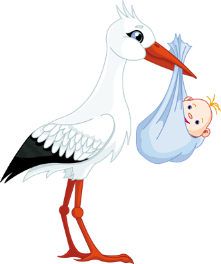 Старшему ребенку будет трудно принять тот факт, что младший  будет нуждаться в большем внимании и заботе. Ведь до этого момента первенцу принадлежало все: и свободное время родителей, и любовь, а здесь нужно сразу повзрослеть и в некоторые моменты отойти на второй план.Признаки детской ревности: 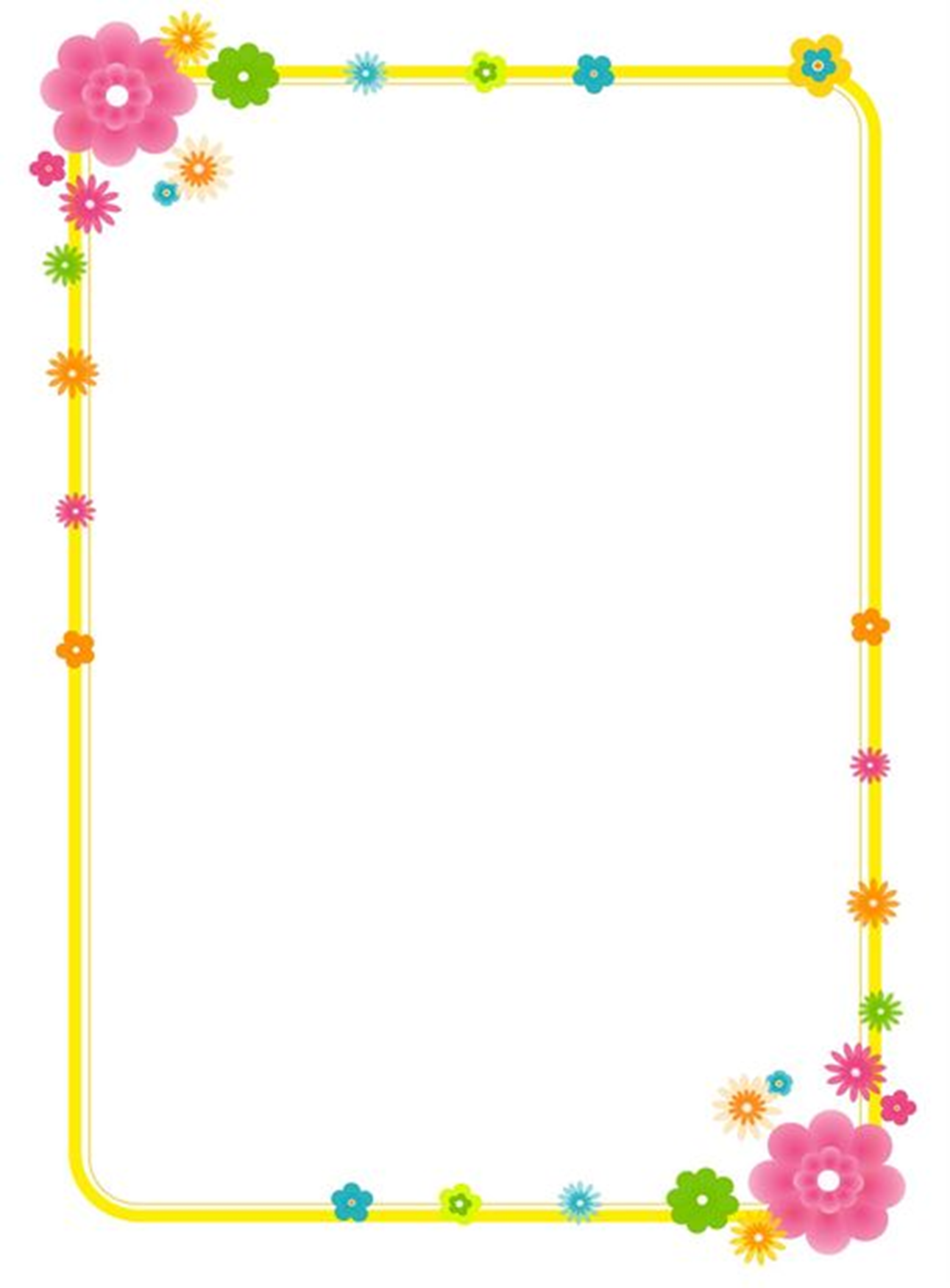 